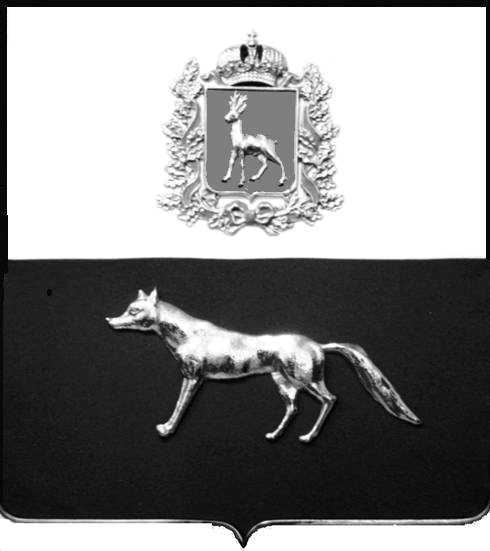 В соответствии с Гражданским кодексом Российской Федерации, Федеральным законом от 13.03.2006 N 38-ФЗ «О рекламе», Федеральным законом от 06.10.2003 № 131-ФЗ «Об общих принципах организации местного самоуправления в Российской Федерации», Уставом муниципального района Сергиевский, Администрация муниципального района СергиевскийПОСТАНОВЛЯЕТ:1. Утвердить Порядок проведения аукциона на право заключения договора на установку и эксплуатацию рекламной конструкции на недвижимом имуществе, в том числе земельных участках, находящихся в муниципальной собственности муниципального района Сергиевский, а также на земельных участках, государственная собственность на которые не разграничена, согласно приложению № 1.2. Создать комиссию по проведению аукционов на право заключения договоров на установку и эксплуатацию рекламной конструкции на недвижимом имуществе, в том числе земельных участках, находящихся в муниципальной собственности муниципального района Сергиевский и на земельных участках, государственная собственность на которые не разграничена, в составе согласно приложению № 2.3. Опубликовать настоящее Постановление в газете «Сергиевская трибуна» и на информационном сайте администрации муниципального района Сергиевский http://www.sergievsk.ru/.4. Настоящее Постановление вступает в силу со дня его официального опубликования.5. Контроль за выполнением настоящего Постановления возложить на заместителя Главы администрации муниципального района Сергиевский А.Е. Чернова.Глава администрациимуниципального района Сергиевский                                                   А.А.ВеселовОб утверждении порядка проведения аукциона на право заключения договора на установку и эксплуатацию рекламной конструкции на недвижимом имуществе, в том числе земельных участках, находящихся в собственности муниципального района Сергиевский, а также на  земельных участках, государственная собственность на которые не разграничена